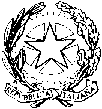 TRIBUNALE DI REGGIO EMILIASecondo le indicazioni delle linee guida di questo Tribunale da rispettare per affrontare l’emergenza sanitaria da Covid-19,si segnalano, come aggiornamento per il mese di Giugno 2020, le seguenti trattazioni riferite al ruolo sotto indicatoRUOLO MONOCRATICO dott. Stefano CATELLANIUDIENZA 06/06/2020Ore 09:30 RINVII processi che non verranno trattati secondo le linee guida;ore 10:00 (n. 7017/2014  RGNR e 3370 RG TRIB.) a carico di G. G., come da programma IN VIDEO CONFERENZA CON L’IMPUTATO DETENUTO.A tal fine si chiede cortesemente a tutte le Parti di inviare in anticipo all’indirizzo stefano.catellani@giustizia.it, eventuali richieste.Altre richieste.Oltre a quelli sopra indicati, saranno celebrati i processi di queste date per i quali, nei termini stabiliti, saranno avanzate richieste di trattazione previste dalle linee guida, indirizzate sempre alla mail sopra indicata.Grazie per la collaborazione.Il GiudiceStefano Catellani